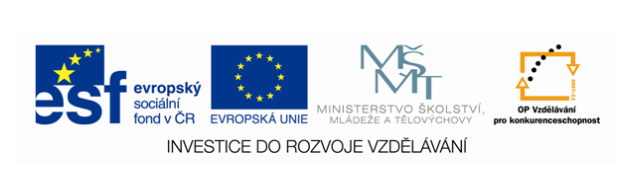 Název sady:		Vlastivěda 01Autor:		Ivana JelínkováRok vytvoření:	2013Zaměření:		1. stupeňKategorie:		Člověk a jeho světKlíčová slova:	pravěk, Slované, Přemyslovci, Lucemburkové, husitství, osvícenství, revoluční rokVýukové materiály jsou určené převážně k opakovaní a procvičování učiva vlastivědy ve 4. a 5. ročníku. Úkol jsou pojaty zábavnější formou. K lepší motivaci jsou využita výuková videa z nabídky ČT.